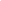 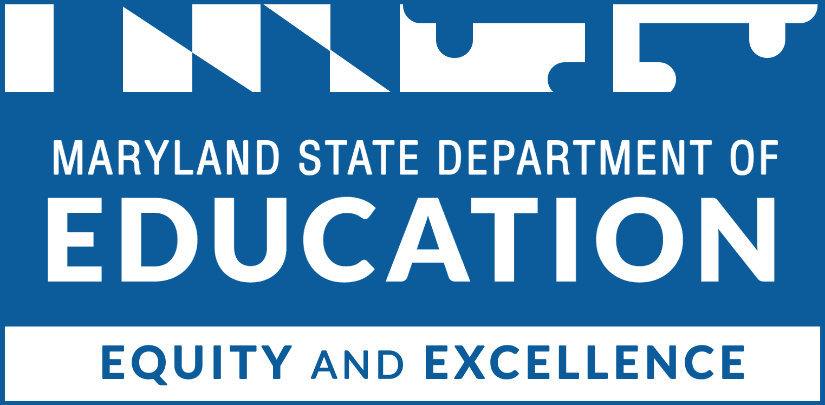 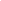 Table of Contents  InstructionsComplete this application electronically by typing directly into the fillable fields and charts. Do not alter or remove sections. When finished, save the application document as a pdf to your computer and obtain appropriate signatures. The completed Application should be saved as a pdf and emailed to:Cecilia J. Roe, Director and Program ManagerDivision of Curriculum, Instructional Improvement & Professional LearningMaryland State Department of EducationPhone: 410-767-0574Email: cecilia.roe@maryland.govTitle II, Part A Cover Page  Local School System: Fiscal Year:				Title II-A Coordinator:Phone number: 						Email address: Signatures:___________________________________________________________		________________________             Superintendent or Head of Agency Printed Name			Date  	 	             ___________________________________________________________		________________________             Superintendent or Head of Agency Signature				Date  	 	             ___________________________________________________________		________________________             Title II, Part A Program Director/Manager   			              Date  	 	             ___________________________________________________________		________________________             Title II, Part A Program Director/Manager   			              Date  Needs AssessmentPlease provide a description of how the local school system developed the application using data from a district-wide needs assessment and alignment to the LEA strategic plan.  Include identified needs and priorities for the Title II, Part A funding.  Your response should be approximately 500 words or less.  Charts and/or graphs may be included.Goals and OutcomesApplicants are required to set overall goals for projects receiving Title II, Part A funding.  The goals should address the results of a needs assessment and align to the overarching outcome of increasing student achievement consistent with the state standards by preparing, training, and recruiting high-quality teachers, principals, and other school leaders as prescribed in ESSA.  Outcomes measure progress towards meeting the overall goal of the program. Determining the program goal(s) and outcomes is an important part of the next step of evaluating your program.  Please use the chart below to identify your Title IIA Goals and Outcomes.  Add additional lines, as needed.Plan of Operation Targeted Supports and Consultation Please provide a description of how the local education agency will prioritize funds to schools served by the agency that are implementing comprehensive support and improvement (CSI) activities and targeted support and improvement (TSI) activities. Include specific activities, measures, and outcomes. Your response should be approximately 300 words or less.  Please provide a description of how the local school system meaningfully consults with teachers, principals, and other school leaders, paraprofessionals (including organizations representing such individuals), specialized instructional support personnel, charter school leaders (as applicable), parents, community partners, the LEA Equity Point of Contact/Office, and other organizations or partners with relevant and demonstrated expertise in program and activities designed to meet the purpose of Title IIA. Your response should be approximately 300 words or less.  Please provide a description of how the local school system will use data and ongoing consultation to continually update and improve activities supported by Title IIA. Your response should be approximately 300 words or less.  Please provide a description of how the local school system ensures that the application was developed in alignment with the requirements of the Educational Equity regulation (COMAR 13A.01.06). and provides low-income and minority students greater access to effective teachers, principals, and other school leaders. Your response should be approximately 300 words or less.  Ensuring Equitable Access to Excellent Educators To ensure that every student has access to excellent educators, LEAs must work to develop, attract, and retain excellent educators in all schools, especially in high-need schools. Part of the purpose of the Title II, Part A program is to provide students from low-income families and minority students’ greater access to effective teachers, principals, and other school leaders. Based on the review of equitable access data, which equity gaps are current priorities for your LEA? Cite specific data points and how you intend to address each priority area in 300 words or less.  Charts and/or graphs may be included.  Add or delete rows, as needed.Priority Area 1:Priority Area 2:Priority Area 3:Priority Area 4:Priority Area 5:Recruiting, Preparing, & Training Effective Teachers & Principals Equitable Services to Students in Private Schools Services and other benefits to private school students must be secular, neutral, and non-ideological; must be provided in a timely manner; and must be equitable in comparison to services and other benefits for public school children, teachers, and other educational personnel. Describe the school system's written process to invite private schools to the initial consultation meeting, provide on-going consultation, and manage disputes and/or complaints.  Your response should be approximately 300 words or less.  Describe the school system's process for providing equitable participation to students in private schools. This should include evidence of a needs assessment and professional development action plan.  Your response should be approximately 500 words or less.  In the chart below, provide the names of participating private schools, the number of private school students, and the calculated cost per pupil that will benefit from Title II-A services. Please add rows as needed. Administrative Costs To develop and maintain an accounting system for Title II funding, ensure timely submission of interim and final reports, and/or ensure proposed costs are permitted according to terms and conditions of grant and are necessary for the performance of the project. Position(s) may also monitor expenditures including the private school base. If the LEA is using Title II, Part A funds for Administrative Costs, Use the chart below to itemize costs incurred by the funded agency to organize, implement, and provide progress reports, including fiscal oversight of expenditures.  Add rows, as needed.Budget and Budget NarrativePlease provide a detailed description of the requested funds that will be spent by using the categories listed below. Add more rows if needed. An MSDE Grant Budget C-125 form must also be completed, signed and submitted as an appendix.1. Salaries & Wages (list each position separately) Using the space below, explain how the costs for salaries & wages above are necessary, reasonable, and cost-effective. 2. Contracted ServicesUsing the space below, explain how the costs for contracted services above are necessary, reasonable, and cost-effective. 3. Supplies & materialsUsing the space below, explain how the costs for supplies & materials above are necessary, reasonable, and cost-effective. 4. Other chargesUsing the space below, explain how the costs for other charges above are necessary, reasonable, and cost-effective. 5. EquipmentUsing the space below, explain how the costs for equipment above are necessary, reasonable, and cost-effective. 6. Transfers (indirect costs)Using the space below, explain how the costs for transfers (indirect costs) above are necessary, reasonable, and cost-effective. AssurancesNotice of Grant Awards (NOGAs) to LEAs will include a Title II, Part A Assurance page, which must be  signed by the LEA Superintendent, agreeing to comply with the terms and conditions of the grant award.  This Assurance page must be returned to MSDE within two weeks of receipt of the NOGA.Comprehensive Teacher Induction Program (COMAR 13A.07.01) Compliance Report- Required Attachment Each application shall attach a description of the LEA Comprehensive Teacher Induction Program (CTIP) as required by COMAR 13A.07.01 regardless of whether or not Title IIA funding is used for this purpose.  Please attach all supporting documents and data, as appropriate or necessary.  This report must include:Comprehensive Teacher Induction Program (CTIP) Team MembersList the supervisor(s) of your CTIP. Include the names, positions, and responsibilities of those individuals.Provide information on the mentors:total number of mentors total number of mentors broken down by full and part time.total number of probationary teacherstotal number of probationary teachers served by your CTIPaverage mentee to mentor ratio (example 10:1)Comprehensive Teacher Induction Program (CTIP) Training and SupervisionDescribe the training that your mentors receive before and during their tenure as a mentor. Include the timeline and the content of the training.Describe how school system administrators are trained on the roles and responsibilities of mentors.  Include the timeline and the content of the training.Describe how the efficacy of individual mentors are evaluated.  Include who does the evaluation; the criteria used; and the data collected.Comprehensive Teacher Induction Program (CTIP) OverviewDescribe how your districts determines and defines probationary teachers.Describe the initial orientation process and the ongoing professional learning that is offered to probationary teachers throughout the school year.Describe the opportunities probationary teacher have for observation, informal feedback, and co-teaching with his/her mentor and/or peers.Describe how the needs and concerns of new teachers are assessed and addressed through ongoing supports, informal feedback, and follow-up.Describe how your district uses action plans and relevant data to improve the instructional practice of your probationary teachers.Comprehensive Teacher Induction Programmatic EvaluationPlease explain how the efficacy of your CTIP is evaluated.  Include an explanation of the use of the data, including teacher evaluation data, teacher perception data, and new teacher retention data.AppendixThe following Appendices must be included in the proposal for funding, but do not apply to the page limit of the Project Narrative.Comprehensive Teacher Induction Program Compliance ReportA signed C-1-25 MSDE budget formA signed MSDE Assurances FormType response here,Goal 1:  Outcome:Goal 2:Outcome:Goal 3:Outcome: Type response here.Type response here.Type response here.Type response here.Type response here.Type response here.Type response here.Type response here.Type response here.Section/ Item #United State Department of Education Allowable ActivitiesProvide a description of the activities in each section below in 300 words or less.  Include: a. Anticipated goals and outcomesb. Implementation planc. Alignment with challenging State academic standardsd. Intended audiencee. Specific timelinef. Evidence Levelf. Brief plan for evaluationIf the LEA is not using Title IIA funds for one or more of the listed purposes, please record N/A in the appropriate box.1.1 Developing and implementing initiatives to assist in recruiting, hiring, and retaining effective teachers, particularly in low-income schools with high percentages of ineffective teachers and students who do not meet the State academic standards, to improve equitable distribution of teachers 1.1 Developing and implementing initiatives to assist in recruiting, hiring, and retaining effective teachers, particularly in low-income schools with high percentages of ineffective teachers and students who do not meet the State academic standards, to improve equitable distribution of teachers 1.1 Developing and implementing initiatives to assist in recruiting, hiring, and retaining effective teachers, particularly in low-income schools with high percentages of ineffective teachers and students who do not meet the State academic standards, to improve equitable distribution of teachers 1.1.1Provide help in screening candidates and enabling early hiring.1.1.2Provide differential and incentive pay in high-need academic subject areas and special areas.1.1.3Provide teacher, paraprofessional, principal, or school leader advancement and growth, and an emphasis on leadership opportunities, career paths, and pay differentiation.1.1Other Activities/ Initiatives Related to Section 1.1.Total Title IIA Funding allocated for Section 1.1.Total Title IIA Funding allocated for Section 1.1.1.2 Recruit qualified individuals from other fields to become teachers, principals, or other school leaders.1.2 Recruit qualified individuals from other fields to become teachers, principals, or other school leaders.1.2 Recruit qualified individuals from other fields to become teachers, principals, or other school leaders.1.2Activities/Initiatives Related to Section 1.2. Total Title IIA Funding allocated for Section 1.2.Total Title IIA Funding allocated for Section 1.2.1.3 Reduce class size to a level that is evidence based through the recruiting and hiring of additional effective teachers.1.3 Reduce class size to a level that is evidence based through the recruiting and hiring of additional effective teachers.1.3 Reduce class size to a level that is evidence based through the recruiting and hiring of additional effective teachers.1.3Activities/Initiatives Related to Section 1.3.Total Title IIA Funding allocated for Section 1.3.Total Title IIA Funding allocated for Section 1.3.2.1 Providing high-quality, personalized professional development that is evidence-based, for teachers, instructional leadership teams, principals, or other school leaders, that is focused on improving teaching and student learning.2.1 Providing high-quality, personalized professional development that is evidence-based, for teachers, instructional leadership teams, principals, or other school leaders, that is focused on improving teaching and student learning.2.1 Providing high-quality, personalized professional development that is evidence-based, for teachers, instructional leadership teams, principals, or other school leaders, that is focused on improving teaching and student learning.2.1.1Help all students develop skills essential for learning readiness and academic success.2.1.2Use data to improve student achievement and/or understand how to protect students’ privacy.2.1.3Engage parents, families, and community partners.2.1.4Integrate technology into curricula and instruction.2.1.5Provide opportunities for experiential learning through observation.2.1.6Provide training, technical assistance, and capacity-building to assist with implementing, designing, using, and responding to data from classroom-based assessments.2.1.7Provide professional development to promote high-quality instruction and instructional leadership in STEM.2.1Other Activities/ Initiatives Related to Section 2.1.Total Title IIA Funding allocated for Section 2.1.Total Title IIA Funding allocated for Section 2.1.2.2 Developing programs and activities that increase teachers’ ability to effectively teach all children, including children with significant cognitive disabilities, English learners, gifted and talented students, and students affected by trauma.2.2 Developing programs and activities that increase teachers’ ability to effectively teach all children, including children with significant cognitive disabilities, English learners, gifted and talented students, and students affected by trauma.2.2 Developing programs and activities that increase teachers’ ability to effectively teach all children, including children with significant cognitive disabilities, English learners, gifted and talented students, and students affected by trauma.2.2.1Increase knowledge base on instruction in early grades and on strategies to measure whether young children are progressing.2.2.2Increase the ability to support teachers, teacher leaders, early childhood educators, and other professionals to meet the needs of students through age 8.2.2.3Increase the use of techniques and supports to help educators identify and support students affected by trauma and mental illness.2.2.4Increase the ability to address issues related to school conditions such as safety, peer interaction, drug and alcohol use, and chronic absenteeism.2.2.5Increase the use of referral mechanisms that link children to appropriate treatment and intervention services.2.2.6Increase training to support identification and support of gifted and talented students. 2.2.7Increase training of all school personnel on how to prevent and recognize child sexual abuse.2.2.8Increase professional learning on effective strategies to integrate rigorous academic content, career and technical education and work-based learning.2.2.9Other Activities/ Initiatives Related to Section 2.2.Total Title IIA Funding allocated for Section 2.2Total Title IIA Funding allocated for Section 2.23.1 Developing and implementing initiatives to promote retention of effective new teachers and principals, particularly in schools with a high percentage of low-achieving studentsIn 300 words or less, provide descriptions for activities/initiatives related to Section 3.1 in the areas below, as appropriate.  If not using Title IIA funds for one or more of these purposes, please record N/A.3.1 Developing and implementing initiatives to promote retention of effective new teachers and principals, particularly in schools with a high percentage of low-achieving studentsIn 300 words or less, provide descriptions for activities/initiatives related to Section 3.1 in the areas below, as appropriate.  If not using Title IIA funds for one or more of these purposes, please record N/A.3.1 Developing and implementing initiatives to promote retention of effective new teachers and principals, particularly in schools with a high percentage of low-achieving studentsIn 300 words or less, provide descriptions for activities/initiatives related to Section 3.1 in the areas below, as appropriate.  If not using Title IIA funds for one or more of these purposes, please record N/A.3.1.1Provide new teacher, principal, or other school leader induction and mentoring programs.3.1.2Provide training for school leaders, coaches, mentors, and evaluators on how to provide useful feedback and use evaluation results to inform decision making.3.1.3Provide financial incentives for teachers and principals with a record of helping students achieve academic success.3.1.4Include teacher advancement initiative to promote professional growth and emphasize multiple career paths and pay differentiation.3.1.5Support instructional services provided by effective school library programs.3.1.6Improve school working conditions through reporting results of educators’ support and working conditions feedback.3.1.7Provide common planning time to help prepare students for postsecondary education and workforce.3.1.8Other Activities/ Initiatives Related to Section 3.1Total Title IIA Funding allocated for Section 3.1.Total Title IIA Funding allocated for Section 3.1.4.1 Improve equitable access to effective teachers and principals for all students.In 300 words or less, provide descriptions for activities/initiatives related to Section 4.1 in the area below, as appropriate.  If not using Title IIA funds for this purpose, please record N/A in the appropriate box.4.1 Improve equitable access to effective teachers and principals for all students.In 300 words or less, provide descriptions for activities/initiatives related to Section 4.1 in the area below, as appropriate.  If not using Title IIA funds for this purpose, please record N/A in the appropriate box.4.1 Improve equitable access to effective teachers and principals for all students.In 300 words or less, provide descriptions for activities/initiatives related to Section 4.1 in the area below, as appropriate.  If not using Title IIA funds for this purpose, please record N/A in the appropriate box.4.1Activities/ Initiatives Related to Section 4.1.Total Title IIA Funding allocated for Section 4.1.Total Title IIA Funding allocated for Section 4.1.Type response here.Type response here.Private School NameNumber of StudentsCost per PupilTotalLine ItemDescriptionPublic School CostsTotal Administrative CostsTotal Administrative CostsLine itemCalculationRequestedIn-KindTotalTotal for salaries & wages:Type response here.Line itemCalculationRequestedIn-KindTotalTotal for contracted services:Type response here.Line itemCalculationRequestedIn-KindTotalTotal supplies & materials:Type response here.Line itemCalculationRequestedIn-KindTotalTotal for other charges:Type response here.Line itemCalculationRequestedIn-KindTotalTotal for equipment:Type response here.Line itemCalculationRequestedIn-KindTotalTotal for transfers:Type response here.Total amount requested: 